invite you to theirCENTENARY CELEBRATIONto be held on 15th October 20216.30pm for 7.00pmatSt Mary’s Church HallHunter Rd Cannock  Please come and join us for a Fish and Chip supperand let us take you on our journey through the decades.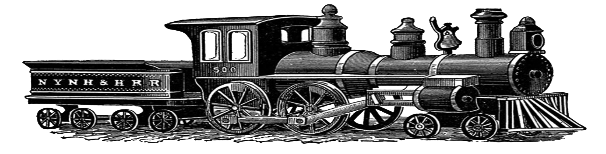 It will be a fun evening celebrating each decade with pictorial events costumes, music and lots of reminiscing.Admission by ticket onlyTickets £10.00Proceeds to” PATHWAY” Women’s refuge